Colegio San Luis - Preprimary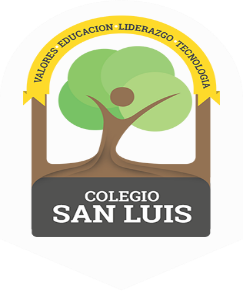 Study Guide PhonicsSeptember-October  2022   Phonics Exam: October 19th, 2022               Name: ______________________________1.- Review the alphabet, name, sound and trace.2.- Identify the pictures that begin with the sound of the letter / Mm /.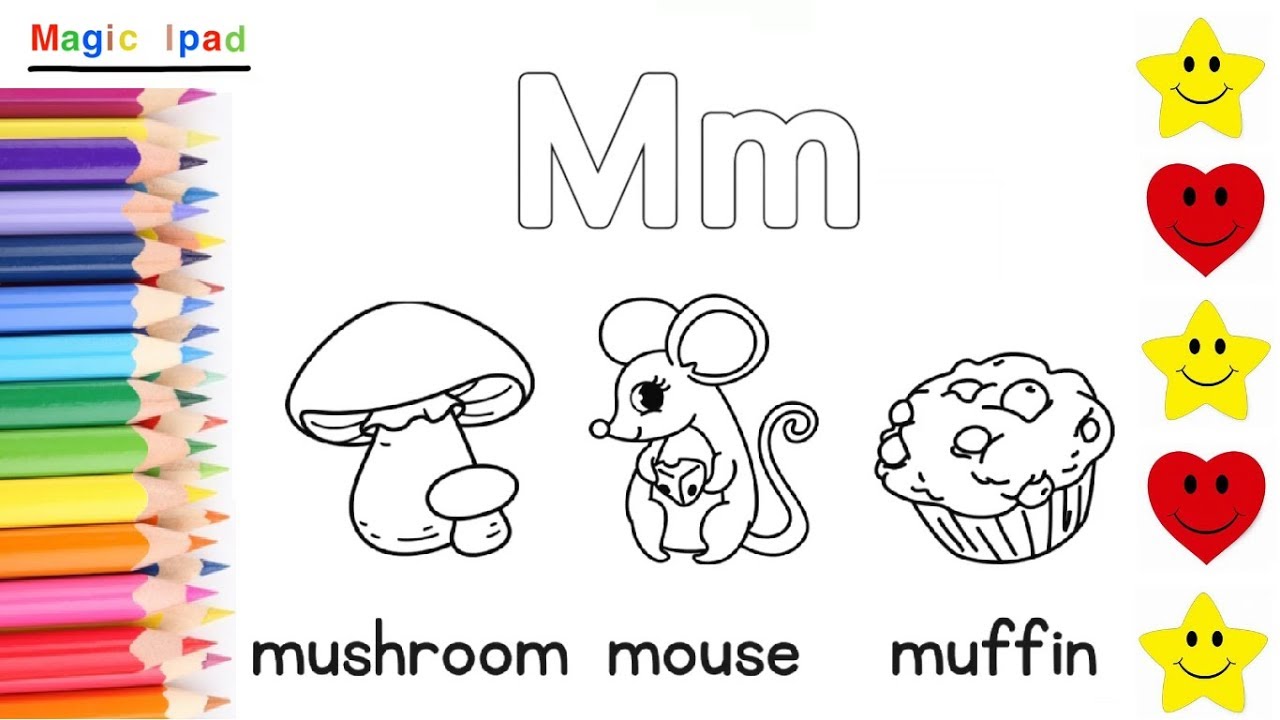 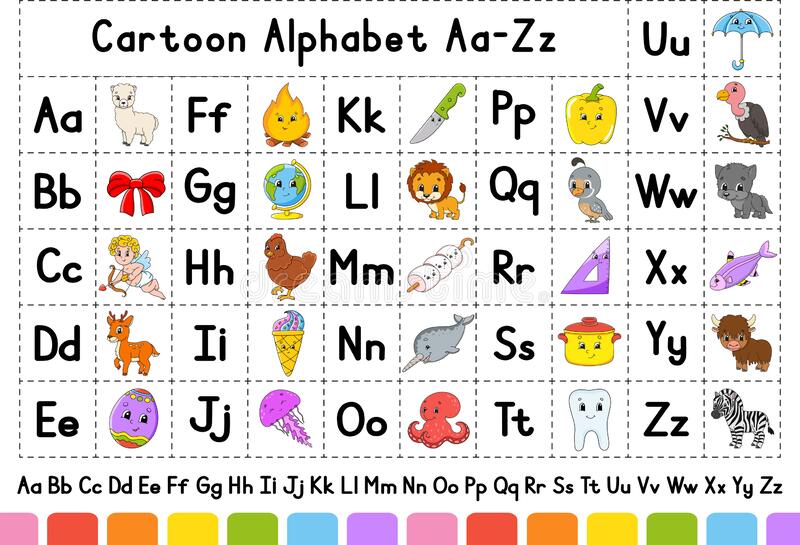 _____________________		____________________		_____________________________________		____________________		________________Colegio San Luis - PreprimaryStudy Guide GrammarSeptember- October  2022          Grammar Exam: October 21st  , 2022      Name: _________________________________1.- Identify people, place, animals and things.Place and things = colorAnimals =  circlePeople =  cross out 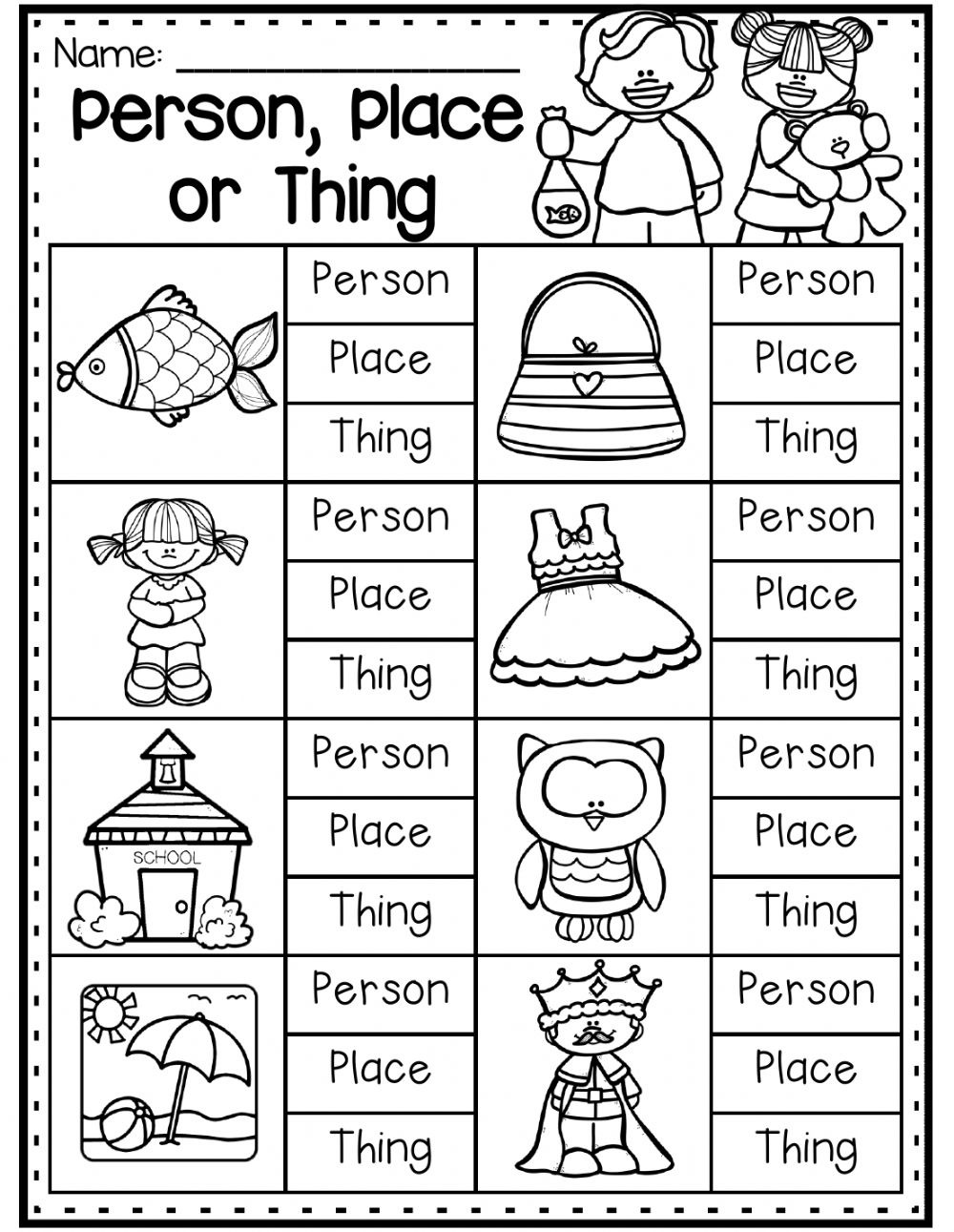  2.- Complete the sentences using the correct High Frequency Word.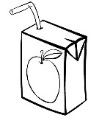 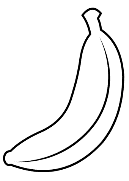 1._____  like         .                      2.  I   ______           .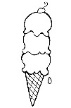 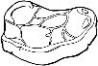 3.  I  _____         .                         4. ____      			Colegio San Luis – PreprimaryStudy Guide Math September-October  2022                  Math Exam: October 17th, 20221.- Ordinal numbers. Example: Color purple the ball that is in the second place, red first, green fifth, yellow third, blue fourth.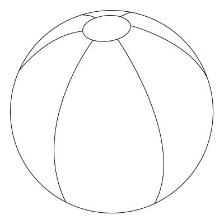         1st                  2nd                  3rd                 4th                  5th       2. More-less. Color Yellow more, green less.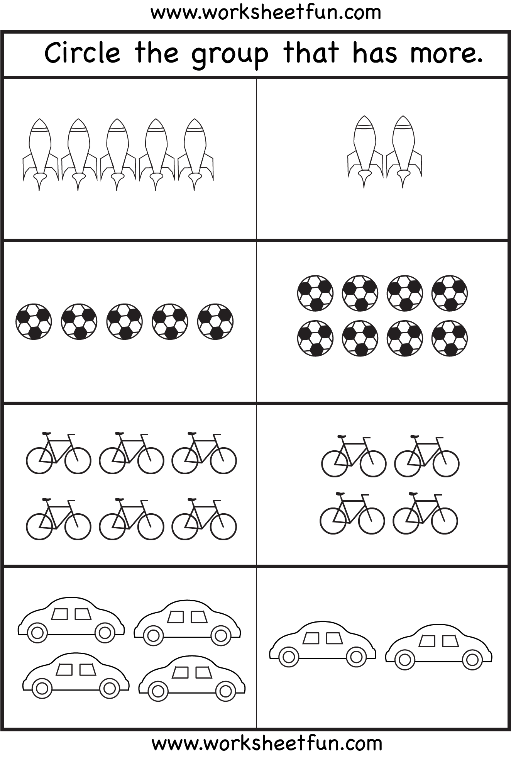 3. Write and say the numbers from 1 to 10.BbDdFfFfHhJjLlNnPpPpRrTtVvXxXxI                       like023681357910246810